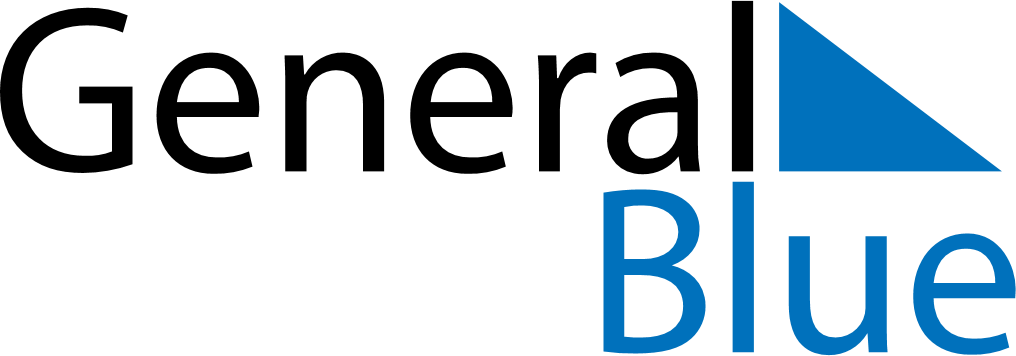 December 2029December 2029December 2029GuatemalaGuatemalaSUNMONTUEWEDTHUFRISAT1234567891011121314151617181920212223242526272829Christmas EveChristmas Day3031New Year’s Eve